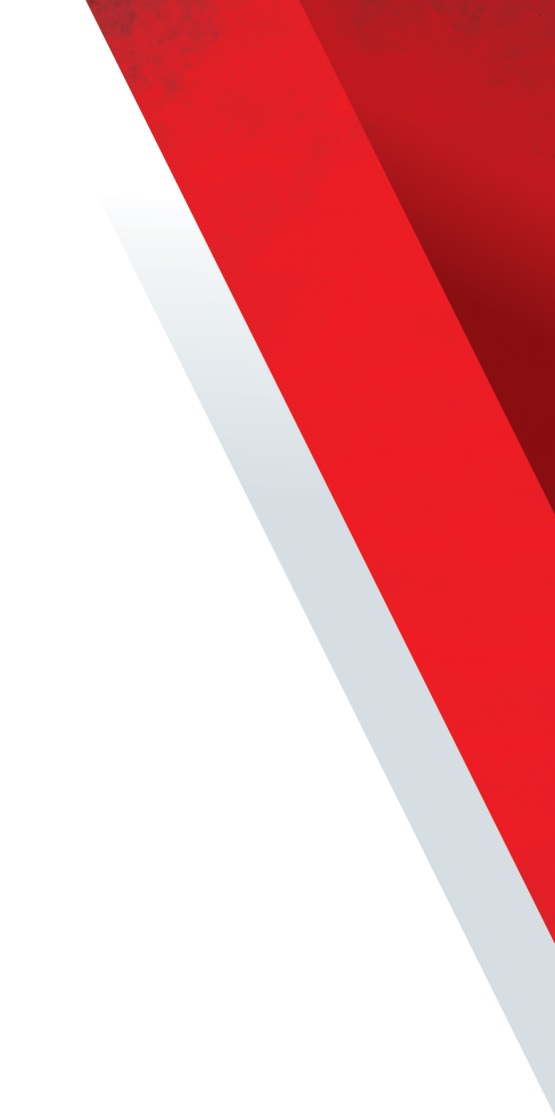 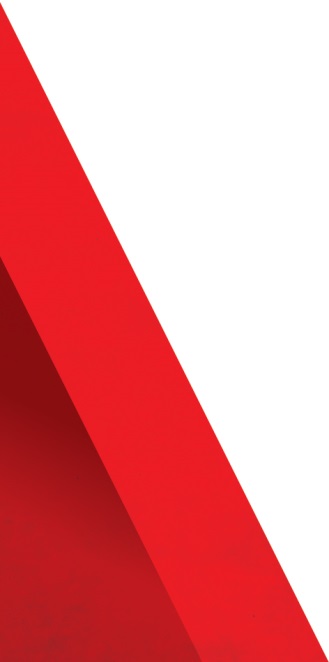 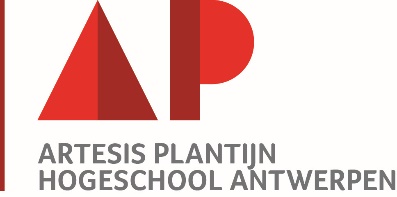 InhoudTitel	31	Kop 1	31.1	Kop 2	31.1.1	Kop 3	3Voorstelling stage	5Overzicht stagetaken	7Zelfreflectie	8Figurenlijst	9Voor een goed gebruik van dit sjabloon, een aantal tips:
Hoe gebruiken?Het titelblad is opgebouwd als een invulformulier. Redenen hiervoor zijn het gebruiksgemak en het garanderen van de uniformiteit. Daarom is het document beveiligd. Dit heeft tot gevolg dat voor het bijwerken van de inhoudsopgave of voor het plaatsen van voet- en eindnoten, EN het gebruik van de stijlen in het document, de beveiliging eerst moet worden uitgezet. De werkwijze is als volgt:Eerst het titelblad volledig en correct invullenDan de beveiliging uitschakelen door in de balk “controleren”, bij “document beveiligen”, “bewerking beperken” selecteren.De rest van het document opmakenJe hoeft de beveiliging niet terug aan te zetten maar let wel op dat je de cursustitel op het titelblad niet aanpast vooraleer je de beveiliging terug aanzet want anders krijg je een foutmelding in de voettekst.Voor een goed gebruik van deze template doe je uitsluitend beroep op de stijlen die gedefinieerd zijn. Door het gebruik van stijlen krijgt je document automatisch de juiste look, kan je sneller werken en behoud je de uniformiteit. Een voorbeeld van de te gebruiken stijlen vind je hieronder. De gedefinieerde stijlen zijn:TitelSubtitelKop1 tot en met Kop 4Standaard (=lettergrootte 10 ptn)Standaard 11ptn (=lettergrootte 11 ptn)Lijstnummering 1 tem. 5Lijst opsom teken 1 tem 5Tabelraster 1, tabellijst 1 en tabelrasterbijschriftTIP
Deze stijlen vind je terug bij de snelle stijlen. 
Opmerking voor Word 2007: vind je de stijlen niet bij snelle stijlen, dan klap je het venster stijlen open. De tabelrasters en tabellijsten vind je terug in de werkbalk “ontwerpen”.TIP 
Als je tekst uit andere bestanden kopieert, dien je bij het plakken de aanwezige opmaak te verwijderen:Door in de werkbalk “start”, te kiezen voor plakken, vervolgens voor “plakken speciaal” en dan de optie ‘Niet-opgemaakte tekst’ te selecteren.Pas daarna de gewenste stijlen uit dit document toe.Gebruik de stijl ‘Titel’ voor het afbakenen van de grote delen (hoofdstukken) van de cursus. Titel heeft geen automatische nummering, maar je kan er wel zelf een tekstje vooraf laten gaan (vb.: ‘Hoofdstuk I: jouw hoofdstuktitel’). Onder de titel kan je koppen definiëren aan de hand van kop & tot Kop 4. Desgewenst kan je na elke titel de nummering terug van 1 laten starten. De stijlen Titel en Kop 1 tot Kop 3 worden standaard opgenomen in de inhoudsopgave.In de inhoudsopgave kan het voorkomen (bij korte titels) dat het paginacijfer niet helemaal tot de rechtermarge komt. Is dit het geval, dan moet je nog een tab toevoegen voor het betreffende cijfer. Je doet dit best als laatste stap om je cursus af te werken. Zo voorkom je dat je dit telkens moet herhalen als je de inhoudsopgave bijwerkt.
Beelden plaats je bij voorkeur gewoon links gelijnd aan de marge.
Voorbeelden van de gedefinieerde stijlen:TitelSubtitelKop 1Kop 2Kop 3Kop 4StandaardStandaard 11ptnLijstnummeringLijstnummering 2Lijstnummering 3Lijstnummering 4Lijstnummering 5Lijst opsom.tekenLijst opsom.teken 2Lijst opsom.teken 3Lijst opsom.teken 4Lijst opsom.teken 5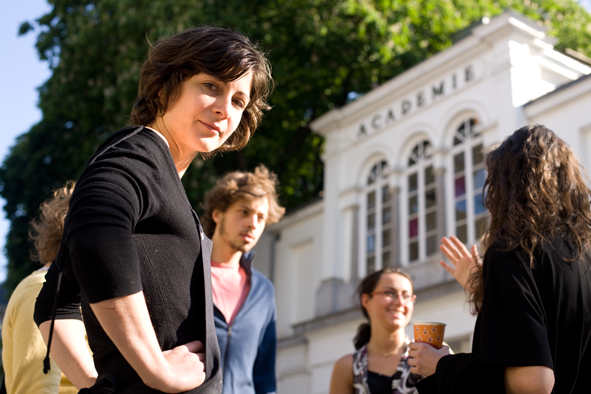 Figuur 1: Kijken naar de cameravoetnootVoorstelling stageHet stagebedrijf[Hier plaatst u een beschrijving van het stagebedrijf, wat hun activiteiten zijn, …]Het stageproject[Hier plaatst u een algemene beschrijving van de stage inhoud, zonder in technische details te vervallen]Overzicht stagetaken[Dit onderdeel moet bevatten: Oplijsting en beschrijving van uitgevoerde taken, toegekende verantwoordelijkheden, geleerde technieken/technologieën en ondernomen acties, technische documentatie van uitgevoerde activiteiten.]Zelfreflectie[Dit onderdeel moet bevatten: Zelfreflectie over de stage en het verloop ervan; Je kan jezelf hiervoor volgende vragen stellen:Hoe heb je de stage ervaren? Hoe sloot deze aan bij de opleiding? Welke sterke en zwakke punten heb je bij jezelf ontdekt?  Wat zou je anders gedaan hebben / willen gedaan hebben? Op welke manier beïnvloeden je stage ervaringen je bij je jobvisie en je zicht op de arbeidsmarkt?…]FigurenlijstFiguur 1: Kijken naar de camera	5Stage portfolioVoornaam en Naam studentNaam stagebedrijfTabelraster 1123RijCelCelCelResultaatCelCelCelTabellijst 1123RijCelCelCelRijCelCelCelResultaatCelCelcelTabelraster123RijCelCelCelRijCelCelCelRijCelCelCel